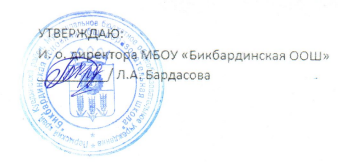 Ежедневное меню 5-9 классы « 3 »февралдя2023г.Прием пищиРаздел№ рец.Наименование блюдаВыходЦенаКалорийностьБелкиЖирыуглеводыЗавтракГор. блюдоГор. напиток493Чай с сахаром2003,56610015ХлебХлебБулочное289Булочка сдобная5024,001613426Фрукт112Банан10024,38671115ОбедГарнир 2 блюдо313Запеканка из творога со сгущенным молоком17071,99482275627Гор. напиток493Чай с сахаром2003,56610015ХлебХлеб110Хлеб пшеничный403,30723014Закуска